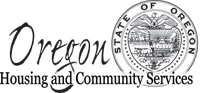 NOTICE OF RESERVATION OF FUNDINGRFA #__7365___Homeownership Support Services OHCS issues this Notice of Reservation of Funding for grant agreements from the subject RFA to:African American Alliance for Homeownership Habitat for Humanity Portland Metro EastKor Community Land TrustCommunity Connection of Northeast Oregon IncNeighborWorks UmpquaSisters Habitat for Humanity Habitat for Humanity of OregonHabitat for Humanity of Central Lane Habitat for Humanity of La Pine Sunriver, Inc.Proud GroundNewberg Area Habitat for Humanity Coos County Habitat for Humanity West Tuality Habitat for Humanity McMinnville Area Habitat for Humanity Habitat for Humanity Rouge Valley Bend-Redmond Habitat for Humanity Lebanon Area Habitat for Humanity BienestarHabitat for Humanity of Lincoln County Corvallis Neighborhood Housing Services Inc, DBA DevNWColumbia Gorge Habitat for Humanity CASA of Oregon Portland Community Reinvestment Initiatives, IncNative American Youth and Family CenterKlamath Housing Authority Habitat for Humanity Albany AreaColumbia County Habitat for Humanity, IncCommunity Action Program of Central East Oregon Farmworker Housing Development Corporation Portland Housing CenterHacienda Community Development Corporation Columbia Cascade Housing Corporation Umpqua Valley Habitat for Humanity Open Door Housing WorksHousing Authority of Yamhill County Yamhill County Affordable Housing Corporation SquareOne VillagesGrants Pass Srea Habitat for Humanity Note: Any awarded agreement is contingent upon successful negotiations and compliance with program requirements.